Professor Mona A. Mahran. 2019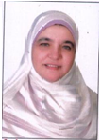 CONTACT INFORMATION	Address in Egypt:	Pharmaceutical Chemistry Department, Faculty of Pharmacy, Alexandria University,  Alexandria - Egypt.Mobile:			0020121679870E-mail:			mahranmona@yahoo.com			mona.mahran@alexu.edu.eg	EDUCATIONPh.D.	Medicinal Chemistry Department,School of Pharmacy, University of Pittsburg, Pittsburg, PA. USA. 1990 Thesis: The design, Synthesis and Biochemical Evaluation of Potential Antisickling Agents and Allosteric Modifiers of Hemoglobin.M.Sc.,	                                  Pharmaceutical Chemistry Department, Faculty of Pharmacy, Alexandria University,  Alexandria - Egypt. 1983.                                             Thesis: Design and synthesis of some phenolic and Quinanoid compounds of expected therapeutic activity.B.Sc.,	Pharmaceutical Sciences, Faculty of Pharmacy, Alexandria University, Alexandria - Egypt. (Honor graduate) 1978.POSITIN  HELDChairman of Pharm. Chem. Dept., Faculty of Pharmacy, Alexandria University. August 2015 – July 2016.Professor, Med. Chem. Dept., Faculty of Pharmacy, Alexandria University, 2007. Visitor Prof. 2009- 2011: King Abdul Aziz University, Jeddah, Saudi Arabia. Visitor Prof. Feb.- Mar., 2008: Beirut Arab University.Visitor Prof.  Oct.- Dec.,2007: Beirut Arab University.Visitor Prof. 1995- 2000: King Saud University, Riyadh, Saudi Arabia. Amideast fellow-ship 1984-1990: for PhD in USA. Project Principal investigator: Prof. Mona A. Mahran.Project no.: 10-Bio1253-03.Admitted to: National Science, Technology and Innovation Plan; King Abdul-Aziz University, Faculty of Pharmacy, Medicinal Chemistry Department.Date of admission: 2010 for 24 months.Total budget: One Million and three hundreds and eighty one thousands SR.  Project title: Design, Synthesis and Biological Evaluation of Some Potential Antisickling Agents.________________________________________________________________________List of PublicationUS PatentsAllosteric hemoglabin modifiers Abraham D.J., Mehana A.A., RandadR.S.and Mahran M.A..US. Patent 5/049/695 (1991).Allosteric hemogloben modifiers useful for decreasing oxygen affinity and preserving oxygen carrying capability of stored blood. Abraham D.J., Mahran M.A., Mehana A.A. and Randad R.S. US. Patent 5/122/539 (1992).Using allosteric hemoglobin modifiers to decrease oxygen affinity in blood.Abraham D.J., Mahran M.A., Mehana A.A. and Randad R.S.US. Patent 5/290/803 (1994).Research paperSynthesis of 2-(2-substituted aminothiazol-4-yl)hydroquinone and p-benzoquinone derivatives as antibacterial agents. Chaaban I., Mohsen A.O., Ashour F.A. and Mahran M.A.Sci. Pharm. Vol. 51, pp. 51-58 (1984).Synthesis of substituted 2-acetylhydroquinone and 2-acetyl benzoquinone derivatives for an expected antibacterial activity. Chaaban I., Mohsen A.O. Ashour F.A. and Mahran M.A. Sci. Pharm. Vol. 52, pp. 59-65 (1984)Allosteric modifiers of hemoglobin:1. Design, synthesis, testing and structure-allosteric activity relationship of novel Hemoglobin oxygen affinity decreasing agents. Randad R.S., Mahran M.A., Mehana A.S., and Abraham D.J. J. Med. Chem. Vol. 34(2) pp. 752-757 (1991).Allosteric hemoglabin modifiers Abraham D.J., Mehana A.A., RandadR.S.and Mahran M.A..US. Patent 5/049/695 (1991).Allosteric hemogloben modifiers useful for decreasing oxygen affinity and preserving oxygen carrying capability of stored blood. Abraham D.J., Mahran M.A., Mehana A.A. and Randad R.S. US. Patent 5/122/539 (1992).Using allosteric hemoglobin modifiers to decrease oxygen affinity in blood.Abraham D.J., Mahran M.A., Mehana A.A. and Randad R.S.US. Patent 5/290/803 (1994).Allosteric hemoglobin modifiers to decrease oxygen affinity in blood. Donald J. Abraham.; Mona Mahran; Ahmed Mehanna.; Ramnarayan Randad, Gajanan S. Joshi; Jayashree Panikker.Synthesis, antibacterial and antifungal activity of some new 1,3,4-oxadiazoles and 2-substituted amino-1,3,4-oxadiazole derivatives containing benzimidazole moiety. Ashour F.A., EL-Hawash S.A., Mahran M.A.,Yousry A.H. and Hamada F.A. Bull. Pharm. Sci., Assiut University Vol. 17(1) pp. 17-25 (1994).Synthesis of some Novel Perhydrotriazepine-3,6-diones of potential antifungal activity. Mona A. Mahran, Ola A. EL-Sayed, Hesham T.Y. Fahmy and Fawzia A. Ashour. Alex. J. Pharm. Sci., Vol. 10(2) pp. 133-135 (1996).Methyl p-chlorobenzoate, a product of competitive solvolysis of indomethacin in hydromethanolic alkaline medium (pH 10.2)	Hanan Benjamin, Fatma A. Ismail, Mona A. Mahran, Ghaly M. Ghaly and Nawal M. Khalafallah.Alex. J. Pharm. Sci., Vol. 10(3) pp. 165-168 (1996).Hydrazinolysis of some substituted ethylglycinate : New finding 	Mahran M.A. Alex. J. Pharm. Sci., Vol. 10(3) pp. 179-181 (1996)Synthesis and biological evaluation of certain new cyclopenteno [b] thiophen derivatives as local anesthetic and antiarrhythonic agents.	Abdul-Rahman M. Al-Obaid, Hussein I. EL-Subbagh, Othman A. Al-Shabanah and Mona A. Mahran. Die Pharmazie Vol. 53(1) pp. 24-28 (1998).Heterocyclic systems containing pyrimidine nucleus as potential antimicrobial and antitumor agents. Mona A. Mahram, Magda A. El-Sherbeny, Abdoul-Rhman M. A. El-Obaid and Farid A. Badria. Alex. J. Pharm. Sci. Vol. 12(1) pp. 39- 44.	Synthesis and biological evaluation of some pyrano, pyrazolo and pyridine derivatives as potential antitumor agents. Mona A. Mahran and Farid A. Badria. Alex. J. Pharm. Sci. Vol. 14(2) pp. 87-91 (2000).Molecular shape analysis for quantitative drug design.	Mona A. Mahran, Hussein, I. EL-Subbagh and Abdul-Rahman M. Al-Obaid. Saudi Pharmaceutical Journal, Vol. 7(4) pp. 159-171 (1999).Cyclodextrins in chemical reactions. Mona A. Mahran. J. Saudi Chemical Society. Vol. 3(2) pp. 177-198 (1999).Quantitative structure-activity relationship of phenoxy and benzyloxy acid derivatives as antisickling agents. Mona A. Mahran..BollettinoChimicoFarmaceutico. Vol. 139(2) pp. 73-80 (2000).Synthesis and biological evaluation of certain --unsaturated ketones and their corresponding fused pyridines as antiviral and cytotoxic agents.	Hussein I. EL-Subbagh, Suhair M. Abu-Zaid, Mona A. Mahran, Farid A. Badria and Abdul-Rahman M. Al-Obaid. J. Med. Chem. Vol. 43 pp. 2915-2921 (2000).Antitumor screening of new pyran, pyrazol and pyridine derivatives.	Mona A. Mahran. Alex. J. Pharm. Sci. Vol. 15(2) pp. 149-151 (2001).Synthesis and in vitro Evaluation of New Benzothiazole Derivatives as Schistosomamicidal Agents. Mona A. Mahran, Samia William, FatemRamzy and Amira M. Senbel. Molecules, Vol. 12 pp. 622-633(2007).Synthesis of some new benzothiazole derivatives as potential antimicrobial and antiparasitic agents. Mona A. Mahran, Suzanne M.F. El-Nassry, Sonia R. Allam and Lobna A. El-Zawawy. Die Pharmazie. Vol. 58 pp. 527-530 (2003).Adamantane Derivatives Part III : Synthesis of some aminoadamantane derivatives as novel antitumor agents. M.A. El-Sherbeny, K.M. Youssef and M.A. Mahran. Sci. Pharm. Vol. 71 pp. 195-209 (2003).Synthesis and biological evaluation of novel naphthoquinone derivatives as potential anticancer and antimicrobial agents.Nargues S. Habib and Mona A. Mahran. Bull.Chim. Farmac. Vol. 143 pp. 299-307 (2004).Synthesis of some new antimicrobial thiadiazolyl and oxadiazolylquinoline derivatives. O.H. Rizk, M.A. Mahran, S.M. EL-Khawass, S.A. Shams EL-Dine and EL-Sebai A. Ibrahim. Med. Chem. Res., Vol. 14 pp. 260- 273 (2005).	2-Substituted 4-(oxadiazolyl and thiazolyl)quinolines as potential antimicrobial agents. EL-Sebai A. Ibrahim, S.A. Shams EL-Dine, S.M. EL-Khawass, M.A. Mahran and O.H. Rizk. Bull. Fac. Pharm. Cairo Univ., Vol. 43(3) pp. 265-273 (2005). Hydroquinones, Benzoquinones and Quinol dimethylethers Substituted at the 2-Position by a Heterocyclic Ring: Synthesis and Evaluation for Potential Antimicrobial Activity. Ibrahim Chaaban, El-Sayeda EL-Khawass, Mona Mahran, Ola EL-Sayed, Hassan EL-Saidi and Hassan Aboul-Enen. Alex. J. Pharm. Sci., Vol. 20 pp. 107-114 (2006).Synthesis of 2-Hydrazinobenzothiazole Derivatives of Potential Biological Activity. Mona A. Mahran, Hamida Abdel-Hamid, EL-Sayed H. EL-Ashry. Alex. J. Pharm. Sci., Vol.21(1) pp.7-12 (2007).Design, synthesis and evaluation of anticancer activity of novel substituted benzoquinones and hydroquinones. Ibrahim Chaaban, El-Sayeda EL-Khawass, Mona Mahran, Ola EL-Sayed, Hassan EL-Saidi and Hassan Aboul-Enen. Med. Chem. Res., Vol.15 (2007).Synthesis and Biological Evaluation of Novel Benzoquinones as Potential Antimicrobial Agents. Ibrahim Chaaban, El Sayeda M. El Khawass, Mona A. Mahran, Heba A. Abd El Razik,        Nehad S. El Salamouni, Abeer E. Abdel Wahab, Med. Chem. Res. 2013, 22 (2), 841-851.Synthesis and Biological Evaluation of Novel Hydroquinone dimethyl ethers as Potential Anticancer and Antimicrobial Agents. Ibrahim Chaaban, El Sayeda M. El Khawass, Mona A. Mahran, Heba A. Abd El Razik, Nehad S. El Salamouni, Abeer E. Abdel Wahab,  Med. Chem. Res. 2013, 22 (8), 3760-3778.Unexpected Products from the Reaction of Different Compounds with Hydrazine Hydrate or Aryl Thiosemicarbazides, Ibrahim Chaaban, El Sayeda M. El Khawass, Mona A. Mahran, Heba A. Abd El Razik, Nehad S. El Salamouni, Journal of Saudi Chemical Society (2016) 20, 547–552Identification of a Novel Class of Covalent Modifiers of Hemoglobin as Potential AntisicklingAgents.Abdelsatter A. Omar,Mona A. Mahran,Mohini N. Ghatge,Nadia Chowdhury,Fayda H. A. Bamane,Moustafa E. El-Araby,OsheizaAbdulmalik,Martin K. Safo. Org. Biomol. Chem.,2015, 13, 6353–6370.Aryloxyalkanoic Acids as Non-Covalent Modifiers ofthe Allosteric Properties of Hemoglobin.Abdelsattar M. Omar , Mona A. Mahran , Mohini S. Ghatge , Faida H. A. Bamane,Mostafa H. Ahmed , Moustafa E. El-Araby , OsheizaAbdulmalik and Martin K. Safo.Molecules                     2016, 21, 1057.Design, synthesis and docking study of pyridine and thieno[2,3-b] pyridinederivatives as anticancer PIM-1 kinase inhibitorsMarwaEhab, Mostafa M. El-Miligy, SalwaFahmy, Mona A. Mahran, Ali Hazzaa Bioorganic Chemistry 2018, 80, 674.Structure-based design of some isonicotinic acid hydrazide analogues aspotential antitubercular agentsAmal Atta, Salwa Fahmy, Ola Rizk, Dharmarajan Sriram, Mona A. Mahran, Ibrahim M. Labouta.Bioorganic Chemistry 2018, 80, 721. | 100 years of sickle cell disease researches: etiology, pathophesiology and rational drug design. (part 1).Mona A. Mahran, Mohamed T. Ismail and Elwy H. Abdelkader.Beni-Suef University Journal of basic and applied science, 2019,8, 22. 